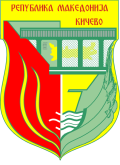 Data / Датум                                                                                            Deklaroј / Изјавува

_____________                                                                                 ________________________ИЗЈАВАза семејна состојбаЈас,_____________________________ изјавувам дека живеам во заедничко домаќинство во_________________________   со:
Оваа Изјава се издава врз основа на лична изјава на барателот, за да ми послужи за комплетирање документација пред надлежни органи.DEKLARATËpër gjendjen familjareUnë,_______________________ deklaroj  se jetoj në amvisëri të përbashkët, në  _________________________  me:


Kjo deklaratë jepet në bazë të deklaratës personale të kërkuesit, për të më shërbyer për rregullimin e dokumenteve para organeve kompetente..